П О С Т А Н О В Л Е Н И Еот  07.11. 2023 г.          № 711- пс. КалининоО внесении изменений в постановление администрации Калининского сельсовета от 25.07.2022г. № 391-п «Об определении форм участия гражданв обеспечении первичных мер пожарной безопасности в том числе в деятельности добровольной пожарной охраны в границах Калининского сельсовета» В соответствии с Федеральным законом от 21 декабря 1994 г. № 69-ФЗ «О пожарной безопасности», статьи 17 Федерального закона от 6 октября 2003 года   № 131-ФЗ "Об общих принципах организации местного самоуправления в Российской Федерации", в целях обеспечения защищенности населения и имущества от пожаров, руководствуясь Уставом муниципального образования Калининский сельсовет, на основании заключения Министерство по делам юстиции и региональной безопасности Республики Хакасия администрация Калининского сельсовета ПОСТАНОВЛЯЕТ:   1. В положение об организации общественного контроля за обеспечением пожарной безопасности постановления администрации Калининского сельсовета от 25.017.2022г.№ 391-п «Об определении форм участия граждан в обеспечении первичных мер пожарной безопасности в том числе в деятельности добровольной пожарной охраны в границах Калининского сельсовета» внести следующие изменения: - пункт 2 читать в следующей редакции:«2. Основной задачей общественного контроля в селе является надзор за организацией и осуществлением профилактики пожаров, их тушения и проведения аварийно-спасательных работ.1) формирование и развитие гражданского правосознания;2) повышение уровня доверия граждан к деятельности государства, а также обеспечение тесного взаимодействия государства с институтами гражданского общества;3) содействие предупреждению и разрешению социальных конфликтов;4) реализация гражданских инициатив, направленных на защиту прав и свобод человека и гражданина, прав и законных интересов общественных объединений и иных негосударственных некоммерческих организаций;5) обеспечение прозрачности и открытости деятельности органов государственной власти, органов местного самоуправления, государственных и муниципальных организаций, иных органов и организаций, осуществляющих в соответствии с федеральными законами отдельные публичные полномочия;6) формирование в обществе нетерпимости к коррупционному поведению;7) повышение эффективности деятельности органов государственной власти, органов местного самоуправления, государственных и муниципальных организаций, иных органов и организаций, осуществляющих в соответствии с федеральными законами отдельные публичные полномочия».- пункт 3 положения читать в следующей редакции:«3. К органам общественного контроля относятся:1) общественная палата Российской Федерации;2) общественные палаты субъектов Российской Федерации;3)  общественные палаты (советы) муниципальных образований;4) общественные советы при федеральных органах исполнительной власти, общественные советы при законодательных (представительных) и исполнительных органах государственной власти субъектов  Российской Федерации».- пункт 5 читать в следующей редакции:«5. Представители общественного контроля вправе:
 1) осуществлять общественный контроль в формах, предусмотренных настоящим Федеральным законом и другими федеральными законами;2) выступать в качестве инициаторов, организаторов мероприятий, проводимых при осуществлении общественного контроля, а также участвовать в проводимых мероприятиях;3) запрашивать в соответствии с законодательством Российской Федерации у органов государственной власти, органов местного самоуправления, государственных и муниципальных организаций, иных органов и организаций, осуществляющих в соответствии с федеральными законами отдельные публичные полномочия, необходимую для осуществления общественного контроля информацию, за исключением информации, содержащей сведения, составляющие государственную тайну, сведения о персональных данных, и информации, доступ к которой ограничен федеральными законами;4) посещать в случаях и порядке, которые предусмотрены федеральными законами, законами субъектов Российской Федерации, муниципальными нормативными правовыми актами, соответствующие органы государственной власти, органы местного самоуправления, государственные и муниципальные организации, иные органы и организации, осуществляющие в соответствии с федеральными законами отдельные публичные полномочия;5) подготавливать по результатам осуществления общественного контроля итоговый документ и направлять его на рассмотрение в органы государственной власти, органы местного самоуправления, государственные и муниципальные организации, иные органы и организации, осуществляющие в соответствии с федеральными законами отдельные публичные полномочия, и в средства массовой информации;6) в случае выявления фактов нарушения прав и свобод человека и гражданина, прав и законных интересов общественных объединений и иных негосударственных некоммерческих организаций направлять в соответствии с федеральным законодательством материалы, полученные в ходе осуществления общественного контроля, Уполномоченному по правам человека в Российской Федерации, Уполномоченному при Президенте Российской Федерации по правам ребенка, Уполномоченному при Президенте Российской Федерации по защите прав предпринимателей, уполномоченным по правам человека, по правам ребенка, по защите прав предпринимателей, по правам коренных малочисленных народов в субъектах Российской Федерации и в органы прокуратуры;7) обращаться в суд в защиту прав неопределенного круга лиц, прав и законных интересов общественных объединений и иных негосударственных некоммерческих организаций в случаях, предусмотренных федеральными законами;8) пользоваться иными правами, предусмотренными законодательством Российской Федерации.2. Настоящее постановление вступает в силу с момента его официального опубликования.Глава Калининского сельсовета                                                                    И.А.Сажин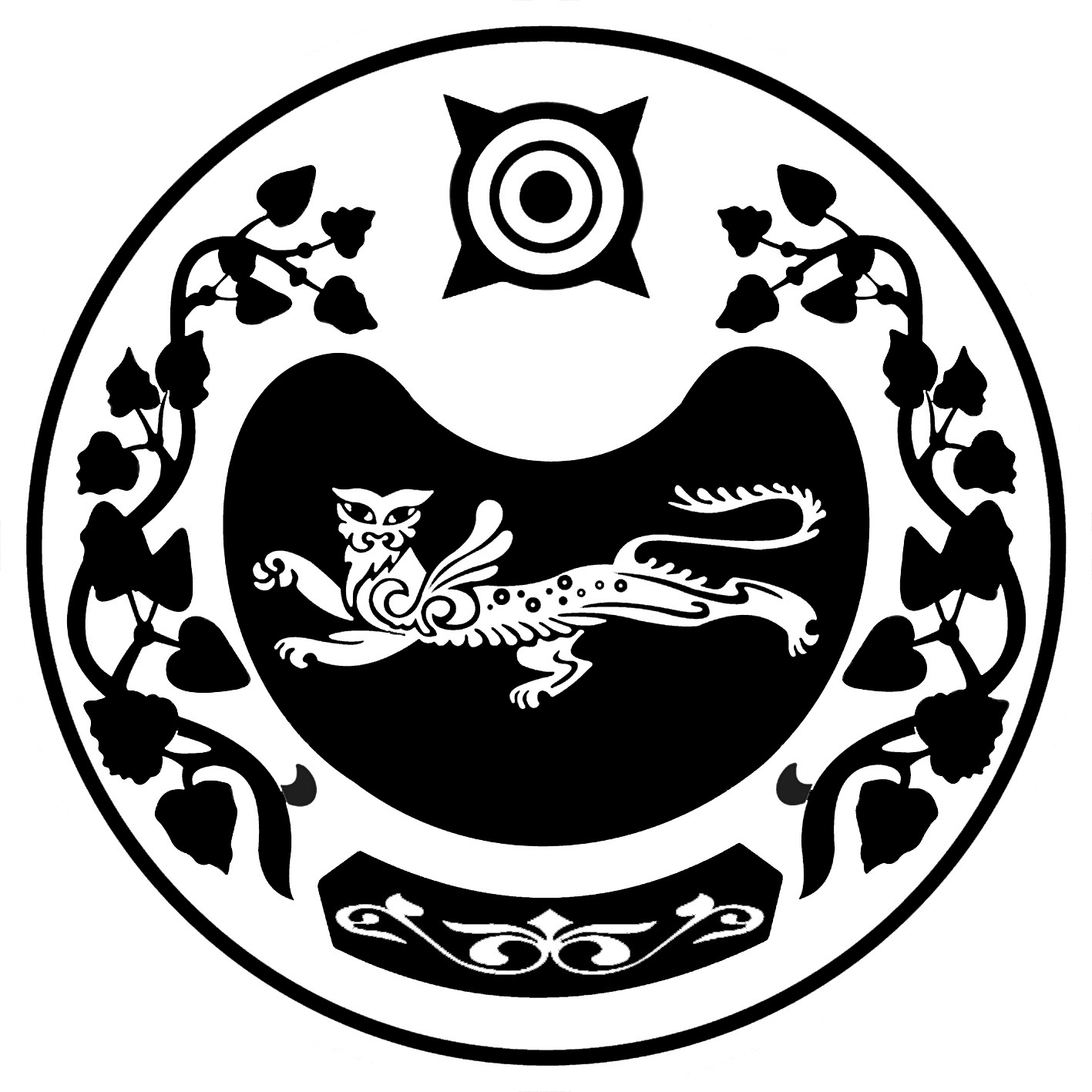 РОССИЯ ФЕДЕРАЦИЯЗЫХАКАС РЕСПУБЛИКААFБАН ПИЛТIРI  АЙМААТАЗОБА ПИЛТIРI ААЛ  ЧÖБIНIҢУСТАF ПАСТААРОССИЙСКАЯ ФЕДЕРАЦИЯРЕСПУБЛИКА ХАКАСИЯУСТЬ-АБАКАНСКИЙ РАЙОН	       АДМИНИСТРАЦИЯКАЛИНИНСКОГО СЕЛЬСОВЕТА